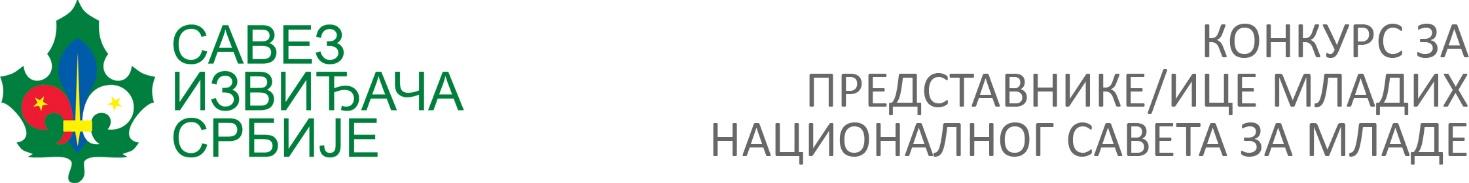 С А Г Л А С Н О С Тза пријаву на Конкурс за представнике/це Националног савета за младе (само за малолетне кандидате/киње)Ја, доле потписан родитељ/старатељпотврђујем да сам упознат и сагласан са пријавом горе наведеног/е кандидата/киње за представника/цу у Националном савету за младе.Потпис родитеља / старатеља: __________________________________Име и презиме кондидата за којег се попуњава сагласностИме и презиме родитеља/старатеља који даје сагласност